IDEMO PONOVITI GLAZBENE INSTRUMENTE!NAJČEŠĆI GLAZBENI INSTRUMENTI SU…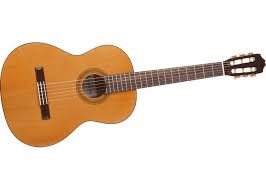 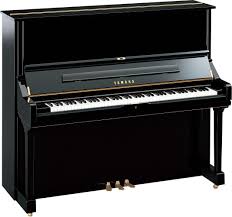                                             GITARA                                                                                                      KLAVIR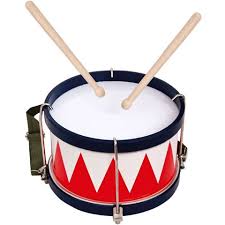 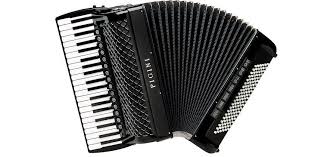                                              BUBANJ                                                                                            HARMONIKAZADATAK: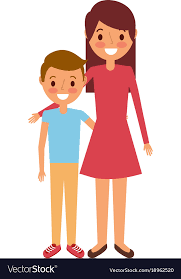 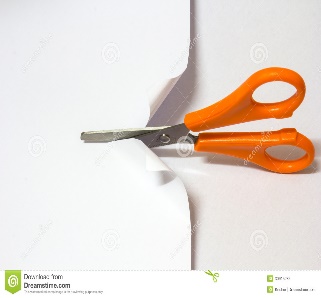 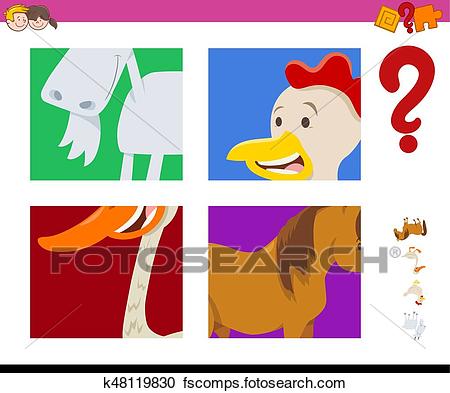                       ZAJEDNO S ČLANOM OBITELJI                       IZREŽI SLIČICE                                  I IMENUJ TRAŽENU.*Napomena:Možda te sličice već imate – u tom slučaju ne trebate ih ponovno izrezivati, nego samo ponoviti imenovanje.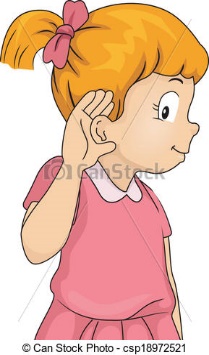 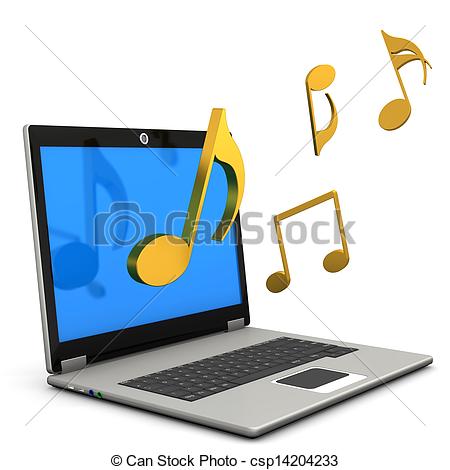                                                                            POSLUŠAJ                                 KAKO SVIRAJU TI INSTRUMENTI         